Hengelsportvereniging Gorinchem (HSV Gorinchem)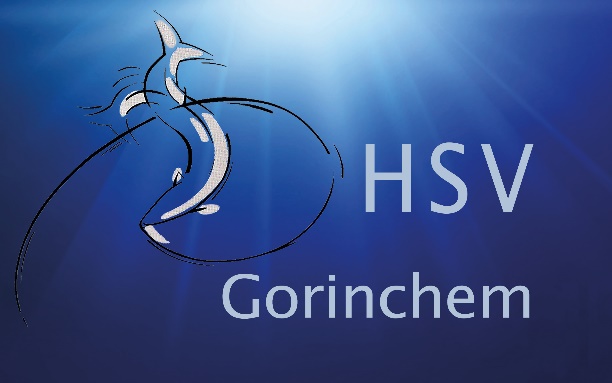 Paardenwater 14201 KM  Gorinchem0183 631 155 (alleen tijdens openingstijden)www.hsv-gorinchem.nlContactadres:HSV GorinchemPostbus 8174200 AV  Gorinchemsecretaris@hsv-gorinchem.nlPRIVACYBELEID VAN HSV GORINCHEMDit privacybeleid is van toepassing op alle persoonsgegevens die HSV Gorinchem verwerkt betreffende haar leden en donateurs.Indien een persoon lid of donateur wordt van HSV Gorinchem, of om een andere reden persoonsgegevens aan HSV Gorinchem verstrekt, geeft deze persoon uitdrukkelijk toestemming om de persoonsgegevens in lijn met dit privacybeleid te verwerken. Wij adviseren hen om het privacybeleid door te lezen en te bewaren voor de eigen administratie.1.	VerantwoordelijkheidVerantwoordelijke voor de verwerking van de persoonsgegevens is:HSV Gorinchem, KvK 403 210 99De functionaris voor het ledenbeheer is bereikbaar via: penningmeester@hsv-gorinchem.nl2.	Welke gegevens verwerkt HSV Gorinchem en voor welk doel?Zie hiertoe de onderstaande gegevens/opslagreden/bevoegdheden-matrixGegevens:		Reden van opslag:		Te raadplegen/muteren door:NAW-gegevens		Clubadministratie		Bestuur HSV Gorinchem en gemachtigden1, 2Telefoonnummers	Clubadministratie		Bestuur HSV Gorinchem en gemachtigden1, 3E-mail adres		Clubadministratie		Bestuur HSV Gorinchem en gemachtigden1Leeftijd			Clubadministratie		Bestuur HSV Gorinchem en gemachtigden1, 2Profielfoto		Clubadministratie		n.v.t.M/V			Beleid diversiteit		Bestuur HSV Gorinchem en gemachtigden1ICE			Bereikbaarheid noodgeval	Bestuur HSV GorinchemBootgegevens		Steigercommissie		Bestuur HSV GorinchemNr. bankrekening	Financiële administratie	Bestuur HSV Gorinchem en gemachtigden1Lid / Donateur		Clubadministratie		Bestuur HSV Gorinchem en gemachtigden1Functie binnen HSV	Clubadministratie		Bestuur HSV GorinchemBooteigenaar		Steigercommissie		Bestuur HSV GorinchemBestuursledenBen Brevé (voorzitter)Marco van Heumen (secretaris)Iwan Jens (penningmeester)Annet Durinck-Verduin (bestuurslid, ondersteunend secretaris en penningmeester)Alie Kooij-Duizer (penningmeester kantinezaken/concours- en jeugdcommissie)Dennis Kasander (voorzitter steigercommissie)Jan Kasander (steigercommissie)Gemachtigden: 1. Ontwikkelaar ledenadministratie in Access voor puur technische doeleinden2.  Persoon die de inschrijvingen op het clubhuis verricht i.v.m. eerdere administratie3.  Persoon die de werkbeurten voor de steigercommissie regeltGegevensbeheer: penningmeester HSV GorinchemGegevensverwerking: secretaris en penningmeester HSV Gorinchem2.1	Toelichting op de matrix	HSV Gorinchem verwerkt de in de matrix persoonlijke gegevens als aangegeven. Onder clubadministratie wordt verstaan een registratie van clubleden teneinde tijdig informatie te kunnen delen over evenementen, thema-avonden, en andere evenementen. Geen enkel deel van deze administratie staat ter beschikking aan medeleden om zo bijvoorbeeld de onderlinge communicatie te bevorderen. Men kan algemeen de vraag stellen en indien mogelijk zal het bestuur de persoon in kwestie verzoeken contact op te nemen.Van leden en donateurs wordt verwacht dat zij zelf hun persoonlijke gegevens up-to-date te houden door dit tijdig per mail door te geven aan de secretaris.Bij nieuwe inschrijvingen zal éénmalig expliciet toestemming gevraagd worden voor het gebruik maken van foto en/of videomateriaal, welke enkel via de website of de eigen informatievoorziening van de vereniging getoond kunnen worden. Uiteraard kan men deze toestemming altijd intrekken.2.2	Email berichtgeving	HSV Gorinchem gebruikt enkel email om leden te beantwoorden. Uitnodigingen en nota’s gaan vooralsnog via folio.3.	Bewaartermijnen	HSV Gorinchem verwerkt en bewaart de persoonsgegevens gedurende de duur van het lidmaatschap/donateurschap tot maximaal twee jaar na afloop van afloop hiervan. Aansluitend worden de gegevens vernietigd. Dit tenzij het uittredende lid schriftelijk geen bezwaar heeft gemaakt tot langere opslag om de mogelijkheid te creëren om ex-leden en ex-donateurs te betrekken bij reünies en jubilea.Indien echter een betaling of een positief saldo open staat, worden de gegevens maximaal vijf jaar bewaard (mede gelijk aan de belastingdienst), opdat men tot die tijd aanspraak kan maken op de betaling of respectievelijk saldo.4.	Beveiligingsmaatregelen en bewerkers.4.1	Ter bescherming van de persoonsgegevens heeft HSV Gorinchem passende technische en organisatorische maatregelen getroffen.4.2	Voor de verwerking van de persoonsgegevens maakt HSV Gorinchem gebruik van diensten van derden, zogenaamde bewerker. Met de bewerker is een bewerkersovereenkomst afgesloten.4.3	De ‘cloud’ is niet vanuit een grote organisatie (zoals icloud, googledrive, etc) maar vanuit een eigen NAS van de vereniging. 5.	Inzagerecht, verwijdering, vragen en klachten.5.1	Via de secretaris van HSV Gorinchem kan een lid/donateur een verzoek indienen om eigen persoonsgegevens in te zien, te ontvangen, te wijzigen of te verwijderen. HSV Gorinchem zal het verzoek in behandeling nemen en binnen een maand na ontvangst hierover informatie verstrekken.5.2	Indien bezwaar wordt gemaakt door een lid/donateur tegen de verdere verwerking van eigen persoonsgegevens als bedoeld in artikel 2, kan hiertoe een verzoek worden ingediend via secretaris@hsv-gorinchem.nl5.3	Indien een lid/donateur klachten heeft over de wijze waarop HSV Gorinchem de persoonsgegevens verwerkt of verzoeken afhandelt, kan contact worden opgenomen met de voorzitter van de HSV Gorinchem via voorzitter@hsv-gorinchem.nl5.4	Eventuele andere vragen of opmerkingen over dit privacybeleid worden gericht aan de penningmeester van de HSV Gorinchem via penningmeester@hsv-gorinchem.nl6.	WijzigenDit privacybeleid kan worden gewijzigd. Deze wijzigingen zullen voorgesteld worden in een algemene ledenvergadering en bekend gemaakt worden via de website.